REGULAMIN SZKOLNEGO KONKURSU CZYTELNICZEGODLA KLAS   I – IIISzkoły Podstawowej w Srokowie „CZY ZNASZ TE KSIĄŻKI?”I. Cele Konkursu	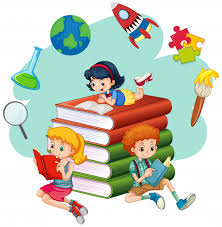 1. Promocja czytelnictwa.2. Kształcenie  umiejętności  obcowania  z  książką. 3. Zachęcenie dzieci do czytania w wolnym czasie.4. Wyrabianie kultury czytelniczej.5.Kształcenie umiejętności czytania ze zrozumieniem.6.  Zachęta do aktywności na forum szkoły.7. Uaktywnienie uczniów poprzez udział w konkursach. 8. Rozwijanie zdrowego współzawodnictwaII.  Postanowienia ogólne i warunki konkursuKonkurs adresowany jest do wszystkich uczniów klas I-III.Uczniowie chętni do części literackiej konkursu zgłaszają się u wychowawcy klasy, pozostałe osoby wykonują pracę plastyczną do przeczytanej książki.Uczestnik zobowiązany jest do wykazania się znajomością treści książki wskazanej przez organizatora.III. Zasady konkursuKonkurs przebiegał będzie w 2 etapach.Etap IUczestnicy będą rozwiązywać test zawierający pytania dotyczące przeczytanych pozycji książkowych.- do  następnego  etapu  przechodzą  uczniowie,  który  zdobędą  największą  liczbę punktów z testuTermin: 11 maja 2021r.Do drugiego etapu przechodzi po 5 osób z klasy.Etap IIFinał konkursu odbędzie się 18 maja  w formie turnieju „Jeden z dziesięciu” w szkole.Uczestnicy będą odpowiadali na pytania dotyczące przeczytanych książek. Konkurs przeprowadzi i oceni Komisja Konkursowa.Prace plastyczne do przeczytanych lektur będą stanowiły dekorację podczas finału konkursu. Przewidziano również niespodzianki.Zwycięzca konkursu  otrzymuje dyplom,  nagrodę  książkową  oraz  tytuł najlepszego czytelnikaOrganizator zastrzega sobie prawo do zmian w regulaminie.Wykaz książek:Klasa I-„Jacek, Wacek i Pankracek”- Mira JaworczakowaKlasa II-„Detektyw Pozytywka” – Grzegorz KasdepkeKlasa III- „Sposób na Elfa” – Marcin Pałasz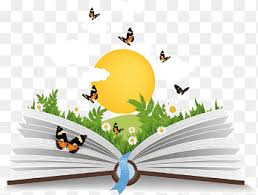 